Titolo progetto: “Insieme verso il Futuro: STEM e multilinguismo”Codice CUP: J24D23002300006Codice progetto: M4C1I3.1-2023-1143Procedura di affidamento nell’ambito degli interventi a valere sul PNRR Missione 4: Istruzione e Ricerca - Componente 1 Potenziamento dell’offerta dei servizi di istruzione: dagli asili nido alle Università - Investimento 3.1: Nuove competenze e nuovi linguaggi - Azione di potenziamento delle competenze STEM e multilinguistiche – D.M. 65 del 12 aprile 2023 - LINEA DI INVESTIMENTO BOFFERTALa/Il sottoscritta/o _________________________________________________________________ nata/o a _____________________________________ (prov. ______) il ______________________ residente a _________________(prov. ____) in via/piazza ________________________, n. _______ CAP __________ indirizzo e-mail ____________________________________________ PEC________________________________________ tel. __________________________________, in qualità di:legale rappresentantetitolareprocuratore(altro specificare) ____________________________________________________________Ragione sociale __________________________________________________________________con sede legale a __________________________________ (prov. _____) cap _____________ in via/piazza ___________________________ indirizzo e-mail/PEC ________________________C.F. ________________________________ Partita IVA _________________________________ con riferimento alla procedura di affidamento di servizi nell’ambito del PNRR Missione 4: Istruzione e Ricerca - Componente 1 Potenziamento dell’offerta dei servizi di istruzione: dagli asili nido alle Università - Investimento 3.1: Nuove competenze e nuovi linguaggi - Azione di potenziamento delle competenze STEM e multilinguistiche – D.M. 65 del 12 aprile 2023 - Codice progetto M4C1I3.1-2023-1143 - Titolo “Insieme verso il Futuro: STEM e multilinguismo” - CUP J24D23002300006,OFFREla propria disponibilità all’organizzazione didattica dei due percorsi indicati nel seguito secondo le modalità indicate nella lettera di invito.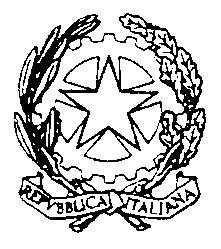 Scuola Secondaria di Primo Grado «Dante Arfelli»
Viale Gastone Sozzi, 6 - 47042 Cesenatico (FC)
Tel. 054780309 – fax 0547672888 - Cod. Fisc. 90041150401 - CM: FOMM08900A
Mail: fomm08900a@istruzione.it PEC: fomm08900a@pec.istruzione.itwww.smdantearfelli.edu.it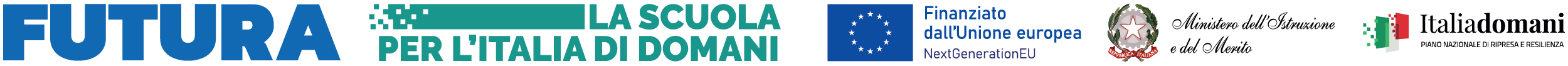 SCHEDA PERCORSO 1INGLESE “PET” DESTINATARIDocenti.OBIETTIVI E FINALITA’Percorso di potenziamento delle competenze linguistiche in inglese.Il corso sarà finalizzato a sostenere l’esame Cambridge PET (livello B1).IMPEGNO ORARIO PRESUNTO E PERIODO DI SVOLGIMENTO20 ore nel periodo da ottobre 2024 a maggio 2025 (percorso annuale).COMPENSO MAX EROGABILEIl compenso orario è pari a:€ 122,00 omnicomprensivo per il formatore;Per un totale di 122,00€ x 20ore = 2.440,00€SCHEDA PERCORSO 2INGLESE “CLIL” DESTINATARIDocenti in possesso di una competenza linguistica di livello B2, accertata tramite un test di ingresso.OBIETTIVI E FINALITA’Percorso di potenziamento delle competenze linguistiche in inglese finalizzato alla preparazione di percorsi “CLIL”.IMPEGNO ORARIO PRESUNTO E PERIODO DI SVOLGIMENTO20 ore nel periodo da ottobre 2024 a maggio 2025 (percorso annuale).COMPENSO MAX EROGABILEIl compenso orario è pari a:€ 122,00 omnicomprensivo per il formatore;Per un totale di 122,00€ x 20ore = 2.440,00€Luogo e dataIl Dichiarante___________________________________________________________